Обеспечение безопасности обучающихся на водных объектах в осенне-зимний период и предупреждение несчастных случаев на водеГруппаМероприятиеЦельФотоотчет№ 1 «Карапузы»Беседы с рассматриванием иллюстраций «Опасно тонкий лед». Опытно-экспериментальная деятельность с водой и предметами «Тонет - плавает», «Такая разная вода».Консультации для родителей «Тонкий лёд. Безопасность на воде в зимний период, период ледостава». Наглядная информация, памятки по вопросам безопасности на водных объектах «Оказание первой помощи людям, потерпевшим бедствие на воде», «Правила безопасного поведения на водных объектах»В целях обеспечения безопасности детей.  Дети узнали, что такое лед и его свойства.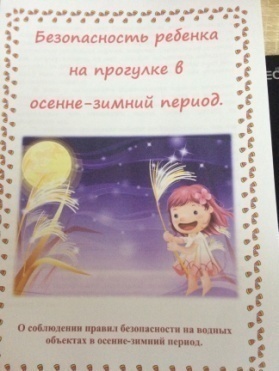 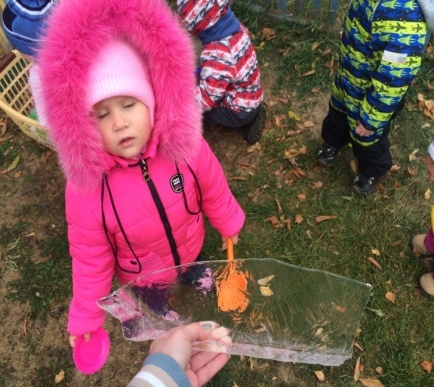 № 2 «Лунтики»Просмотр обучающего мультфильма «Смешарики. Безопасность на водоёмах»Лепка на тему: «Опасные сосульки»;Раскрашивание раскрасок на тему «Безопасность зимой»;Беседа «Не ешь снег и сосульки»;Материал: логическая картина «Как Вася заболел?»Подвижные игры: «Берегись, заморожу»,«Зайка беленький сидит».В приёмной группы размещены: Информация для родителей в уголке «Для вас, родители». Консультация «Безопасность ребенка на прогулке в зимнее время года».С целью отрабатывания навыков  сознательного отношения к соблюдению правил безопасного поведения зимой на прогулке. И приобщение детей к правилам безопасного поведения во время зимних игр. Цели: формирование  знаний о том, что сосульки снег могут быть опасны для человека (если упадут с крыши- травма, если облизывать или есть- ангина);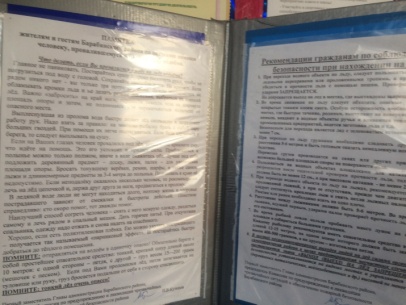 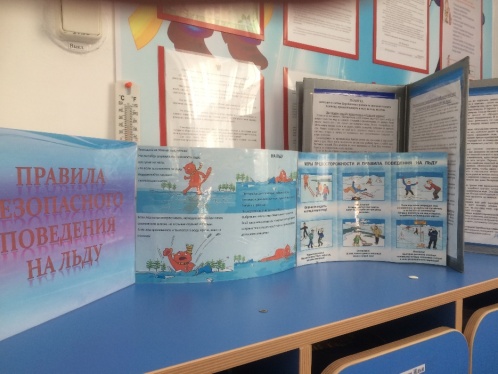 № 3 «Смешарики»Памятка о правилах безопасности вблизи водоёмов  в осенне-зимний период.Буклет «Оказания помощи пострадавшим провалившимся под лед»Беседы с воспитанниками по вопросам:Чем опасен ранний и поздний лёд?Каковы условия безопасного пребывания человека на льду?Каковы основные правила поведения на льду?Чем опасно попадание человека в ледяную воду и как вести себя в этой ситуации?Моделирование ситуации спасения человека, провалившегося под лед с рассматриванием схем для спасения.Цель: информирование родителей  о правилах поведения на водных объектах в осенне-зимний период и оказания помощи.Цель: формирование у детей представление о правилах безопасного поведения на водоемах в осенне-зимний период;В целях предупреждения несчастных случаев на водоёмах в осенне-зимний период.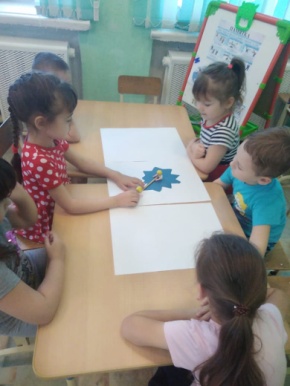 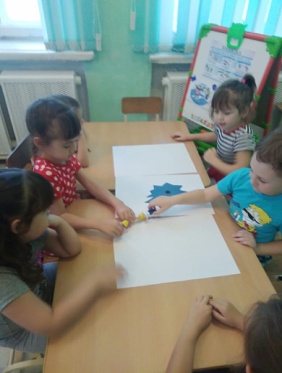 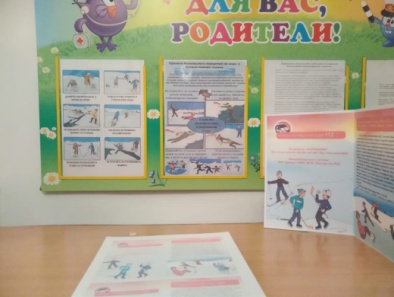 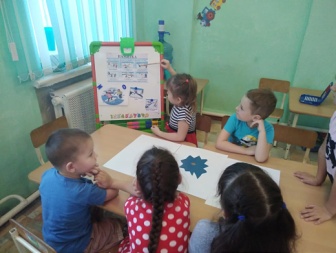 № 4 «Ягодка»Видеофильмы, посвященные безопасности на воде (Смешарики «Азбука безопасности», «Уроки осторожности тётушки Совы).Дидактические игры «Осторожно - гололёд!», «Чтобы не было беды, будь осторожен у воды»,сюжетно-ролевая игра «Осторожно, тонкий лёд!».Для родителей была организована беседа «Безопасность ребенка на водных объектах в осенне-зимний период», а также разработан буклет «Будь внимателен»Проведен инструктаж «Об обеспечении безопасности обучающихся на водных объектах в осенне-зимний период и предупреждении несчастных случаев на воде».Организовано и проведено мероприятие в музыкальном зале «А на нашей речке лёд».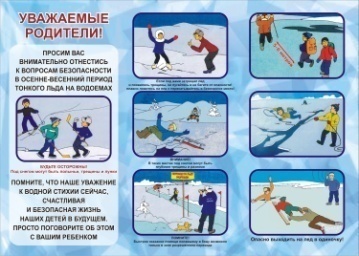 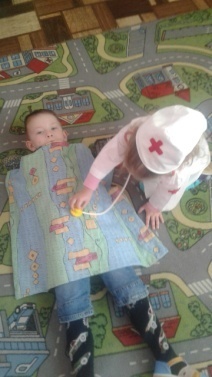 Цель: предупреждение несчастных случаев на водных объектах в осенне-зимний период.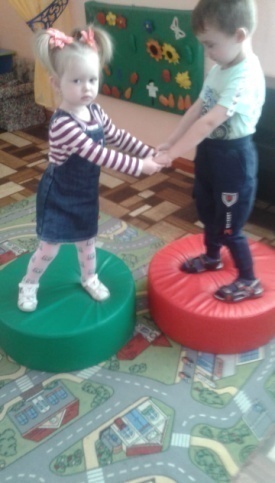 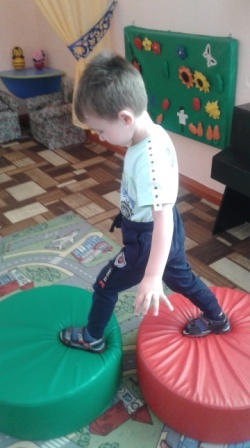 № 5 «Василек»№ 6 «Огонек»Просмотр воспитанниками мультфильмов «Верните Рекса», «Азбука безопасности. «На тонком льду»».Консультация для родителей «Правила поведения на водных объектах в осенне-зимний период»Беседа с детьми: «Правила поведения на водоемах в осенний период»Оформлен информационный стенд по правилам поведения на водных объектах в осенне-зимний период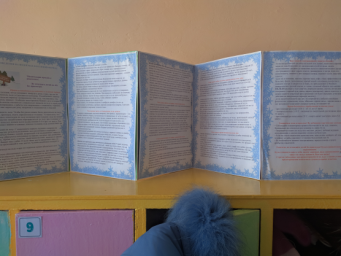 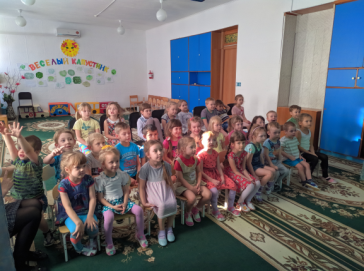 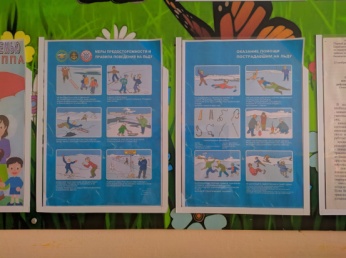 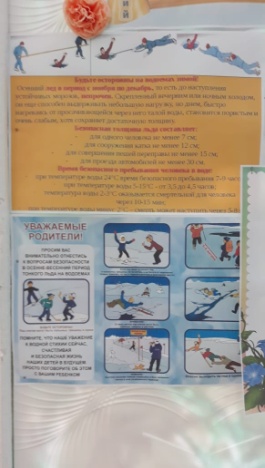 № 7 «Колокольчик»НОД « Правила поведения на водоемах в осенне-зимний период»Презентация: «На тонком льду», «Азбука безопасности. На льду водоёмов». Просмотр серии «Лунтик и лёд» из мультфильма «Лунтик».В приемной размещена информация для родителей о правилах поведения на водных объектах в межсезонье, проведены бесед и инструктажи с родителями (законными представителями) под роспись, по правилам поведения обучающихся и мерам безопасности на водных объектах в осенне-зимний период.  Цель:  Пополнение знаний детей о правилах поведения  на водоёмах межсезонье. 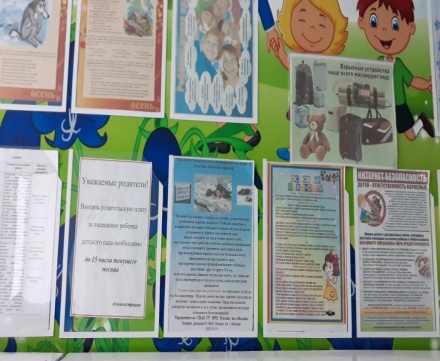 № 8 «Радуга»Встреча с представителями служб Главного управления МЧС России по Новосибирской области на тему безопасного поведения обучающихся на водных объектах в осенне-зимний период. Для родителей были предложены памятки «Правила поведения и меры безопасности на водоеме в осенне – зимний период и оказанию неотложной помощи пострадавшим на льду» Буклеты для родителей « Меры предосторожности на водоемах в  осенне -зимний период»Консультации: «Повышение ответственности родителей за безопасность пребывания детей вблизи водоёмов», «Контроль над детьми во время выходных дней и каникул на водоёмах осенью и зимой»Беседа «Безопасность на льду» Оформление информационных стендов по правилам поведения на водных объектах в осеннее-зимний период.Просмотр познавательных видеороликов «Правила поведения на воде»; мультфильма «Верните Рекса»Цель: закрепление знаний детей о правилах безопасности на водных объектах.Цель: знакомство родителей с правилами поведения и меры предосторожности на водоемах в осенне - зимний период.Цель: закрепление  правил поведения на водоемах в осенне-зимний период.Цель: информирование родителей по данному вопросу.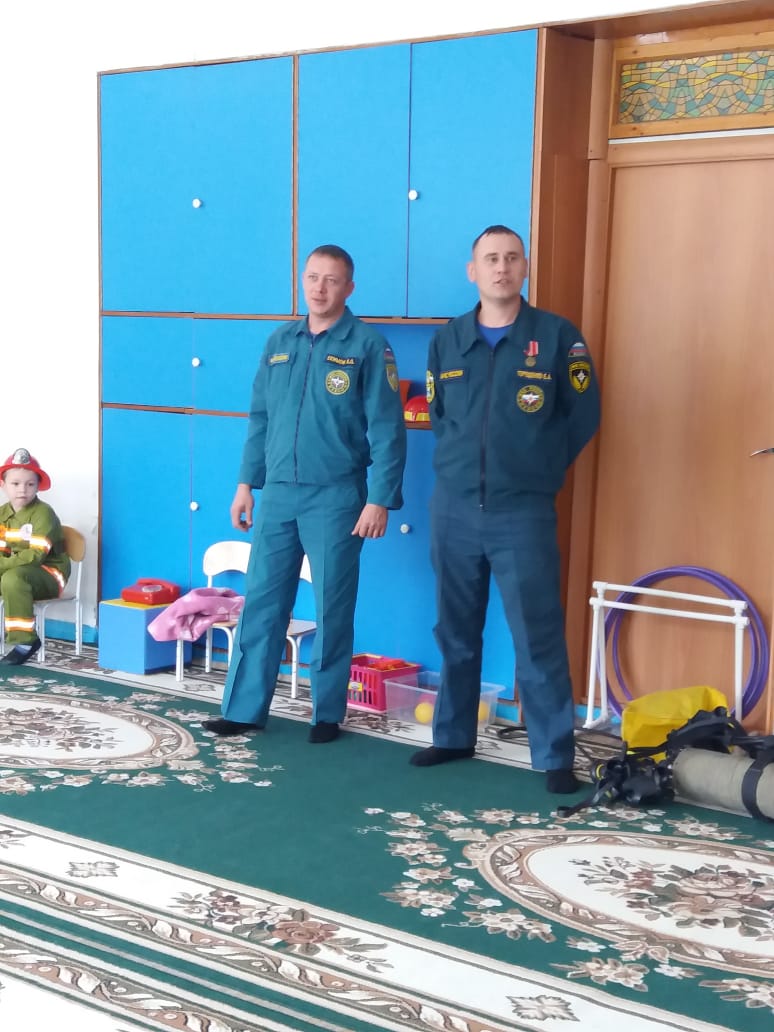 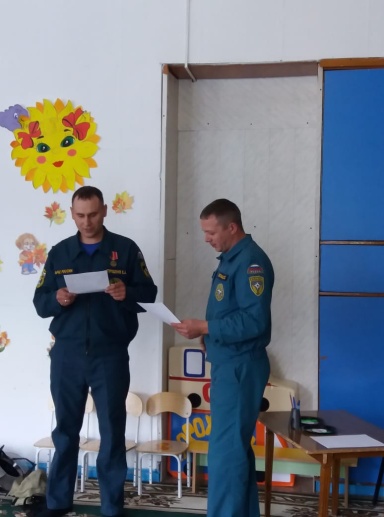 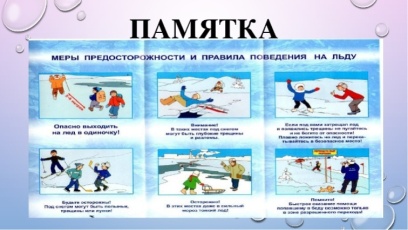 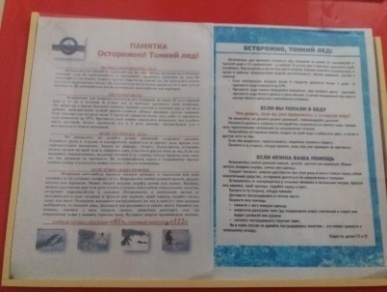 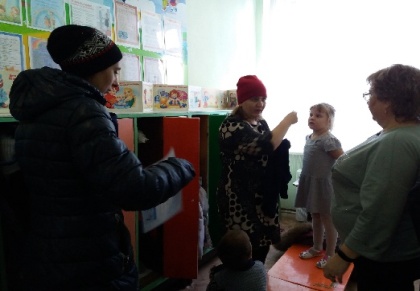 № 9 «Солнышко»Просмотр мультфильма «Верните Рекса»подстерегающих на водоёмах в осеннее - зимний периодБыла оформлена стендовая информация: памятка «О соблюдении правил безопасности на водных объектах в осенне-зимний период», «Поведение на водоемах зимой»Цель: формирование у детей представления о правилах безопасного поведения на водоемах в осенне – зимний период; развитие умения  ориентироваться в ситуациях, подстерегающих на водоемах в осенне-зимний период.С целью информирования родителей по предупреждению несчастных случаев на воде в осенне-зимний период.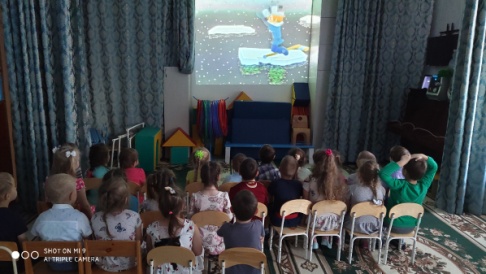 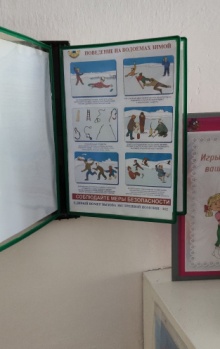 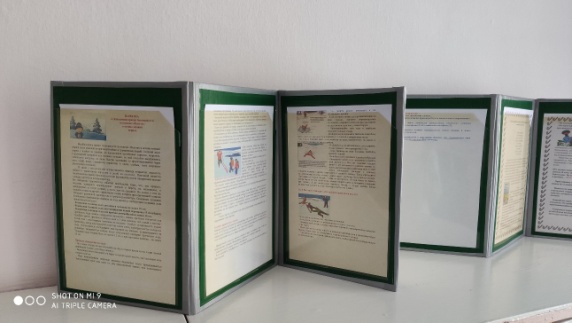 